RESEARCH GRANT PROPOSAL TEMPLATE 	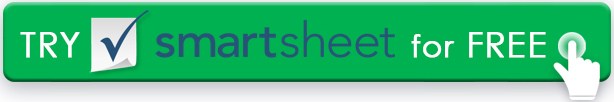 PROJECT PURPOSEHYPOTHESISPROJECT ABSTRACTAIMS & OBJECTIVESPROJECT TEAMBACKGROUNDMETHODOLOGYTIMELINEBUDGETBUDGET OVERVIEWSTATISTICAL CONSIDERATIONSOUTCOMES OF STUDYINSTITUTIONAL APPROVALAPPENDIXDATE SUBMITTEDGRANT NAMESUBMITTED TOADDRESS OF RECEIVING PARTYSUBMITTED BYADDRESS OF SUBMITTING PARTYNAME & ROLEQUALIFICATIONSRESPONSIBILITIESSCOPE OF PROBLEMREVIEW OF RELEVANT LITERATUREWHY THIS STUDY NEEDS TO BE DONETHEORETICAL BASISLONG-TERM USES OF RESEARCHDESIGN OF THE STUDYDATA COLLECTION PROCEDURESTRAINING PROCEDURESFACILITY & EQUIPMENT ACCESSCONFIDENTIALITY PROCEDURESPROCEDURES FOR WORKING WITH SPECIALIZED MATERIALSPROCEDURES FOR WORKING WITH HAZARDOUS MATERIALS / SITUATIONSLIMITATIONSALTERNATIVE METHODOLOGIESACTIVITYPROJECTED DATEITEM DESCRIPTIONPRICEQUANTITYTOTALTOTALTOTALTOTALFILE NAMEDESCRIPTIONLOCATION attachment / linkDISCLAIMERAny articles, templates, or information provided by Smartsheet on the website are for reference only. While we strive to keep the information up to date and correct, we make no representations or warranties of any kind, express or implied, about the completeness, accuracy, reliability, suitability, or availability with respect to the website or the information, articles, templates, or related graphics contained on the website. Any reliance you place on such information is therefore strictly at your own risk.